Інформаційний моніторинг проведеної роботи відділами контролю в сфері насінництва та розсадництва терорганів Держпродспоживслужби за період 02.11 - 06.11.2020 р.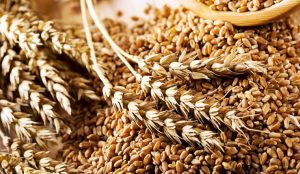 Відділами контролю в сфері насінництва та розсадництва управлінь фітосанітарної безпеки терорганів Держпродспоживслужби проведена роз’яснювальна робота за допомогою засобів електронних комунікацій серед   490 суб’єктів господарювання, сільськогосподарських виробників, реалізаторів насіння та споживачів, підготовлено та розміщено 17 статей, які опубліковані на офіційних веб-сайтах, 2 статі в печатних ЗМІ.Відділами контролю в сфері насінництва та розсадництва надавалась методична та консультативно-роз’яснювальна робота про польове інспектування насінницьких посівів, проводилось роз’яснення щодо відбору середніх проб насіння ярих культур для визначення посівних якостей, ведення насінницької документації, в яких лабораторіях можна якісно перевірити насіння та садивний матеріал, а також надавалися рекомендації щодо вимог до придбання якісного сертифікованого насіння та садивного матеріалу.В ході проведеної роз’яснювальної роботи акцентували увагу щодо запобігання поширення контрафактного насіння при здійсненні реалізації та зберігання насіння та садивного матеріалу. Здійснення реалізації  проводиться за наявності  супровідних документів, що засвідчують якість насіння, а саме «Довідки про сортові і посівні якості насіння» в якій міститься така інформація: назва підприємства, адреса де придбано насіння, культура, сорт/гібрид, рік врожаю, номер партії, схожість, чистота, вологість, походження насіння, термін дії сертифікату, на основі якого здійснювалась перевірка посівних якостей насіння. За умови, коли насіння власного виробництва, дані про партію вказуються у «Сертифікаті», що засвідчує його посівні якості. Ці документи, повинні зберігатись за місцем торгівлі протягом строку чинності документів за результатами аналізу щодо посівних якостей та пред’являтися за вимогою. Використання і реалізація насіння, яке не забезпечене супровідними документами про їх походження та якість – забороняється. Згідно із ст. 22 Закону України «Про насіння і садивний матеріал» у разі порушення гарантій суб’єкт насінництва та розсадництва несе відповідальність згідно із законом.Протягом звітного періоду проведено 4 позапланових заходів:	у Вінницькій області 2 позапланові перевірки суб’єктів господарювання за їхніми заявами (ФГ «Агросвіт М», смт. Літин, Літинського району та ПП «Мрія-ВІК», с. Якубівка, Іллінецького району). Було перевірено дотримання вимог законодавства у сфері біологічної та генетичної безпеки щодо сільськогосподарських рослин під час створення, дослідження та практичного використання ГМО у відкритих системах на предмет використання сортів сільськогосподарських рослин, створених на основі ГМО, відібрано 7 проб зерна, яке знаходилось в складах зазначених підприємств. Проби передано до Вінницької регіональної державної лабораторії Держпродспоживслужби. За результатами проведеного аналізування видано експертні висновки щодо  відсутності ГМО в зразках продукції, які вирощуються суб’єктами господарювання.У Волинській та Хмельницькій області проведено по 1 позаплановому заході (контролю) в сфері насінництва та розсадництва в ТОВ «Укрхімтранс логістік» Ківерцівського району, ПП «Аграрна компанія» Волочиського району в сфері насінництва та розсадництва на виконання припису. Під час перевірки порушення статті 12 ЗУ № 411- IV виконано, про що відображено в Акті. Сформовано єдині справи та внесено до ІАС.	Головними управліннями Держпродспоживслужби Львівської, Харківскої областей проведено наради щодо заходів із запобігання поширення, розповсюдження, попередження випадків використання незареєстрованих генетично модифікованих організмів у відкритих системах.На виконання Наказу Міністерства аграрної політики та продовольства України від 20.12.2018 року № 613 «Про затвердження порядку знищення насіння яке не може бути використане на посів, продовольчі, кормові та інші цілі та садивного матеріалу який не може бути використаний для створення багаторічних насаджень або інших цілях» державними інспекторами Київської області проведено контроль за знищенням насіння в ТОВ «Монсанто Україна», насіння кукурудзи 321400 кг з подальшим  компостуванням на території МПП «Рада» за адресою: 08623, Київська область, м. Буча, вулиця Яблунська, 99.  